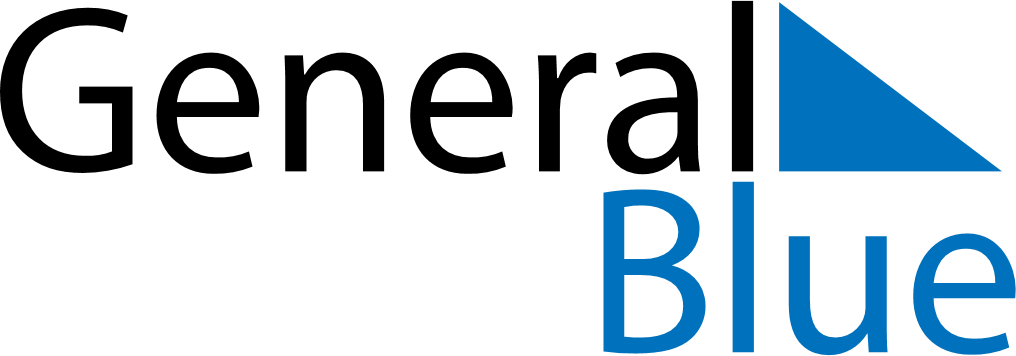 March 2024March 2024March 2024March 2024March 2024March 2024March 2024Kielce, Swietokrzyskie, PolandKielce, Swietokrzyskie, PolandKielce, Swietokrzyskie, PolandKielce, Swietokrzyskie, PolandKielce, Swietokrzyskie, PolandKielce, Swietokrzyskie, PolandKielce, Swietokrzyskie, PolandSundayMondayMondayTuesdayWednesdayThursdayFridaySaturday12Sunrise: 6:21 AMSunset: 5:18 PMDaylight: 10 hours and 56 minutes.Sunrise: 6:19 AMSunset: 5:19 PMDaylight: 11 hours and 0 minutes.34456789Sunrise: 6:17 AMSunset: 5:21 PMDaylight: 11 hours and 4 minutes.Sunrise: 6:15 AMSunset: 5:23 PMDaylight: 11 hours and 7 minutes.Sunrise: 6:15 AMSunset: 5:23 PMDaylight: 11 hours and 7 minutes.Sunrise: 6:13 AMSunset: 5:24 PMDaylight: 11 hours and 11 minutes.Sunrise: 6:10 AMSunset: 5:26 PMDaylight: 11 hours and 15 minutes.Sunrise: 6:08 AMSunset: 5:28 PMDaylight: 11 hours and 19 minutes.Sunrise: 6:06 AMSunset: 5:29 PMDaylight: 11 hours and 23 minutes.Sunrise: 6:04 AMSunset: 5:31 PMDaylight: 11 hours and 27 minutes.1011111213141516Sunrise: 6:02 AMSunset: 5:33 PMDaylight: 11 hours and 31 minutes.Sunrise: 5:59 AMSunset: 5:35 PMDaylight: 11 hours and 35 minutes.Sunrise: 5:59 AMSunset: 5:35 PMDaylight: 11 hours and 35 minutes.Sunrise: 5:57 AMSunset: 5:36 PMDaylight: 11 hours and 38 minutes.Sunrise: 5:55 AMSunset: 5:38 PMDaylight: 11 hours and 42 minutes.Sunrise: 5:53 AMSunset: 5:40 PMDaylight: 11 hours and 46 minutes.Sunrise: 5:51 AMSunset: 5:41 PMDaylight: 11 hours and 50 minutes.Sunrise: 5:48 AMSunset: 5:43 PMDaylight: 11 hours and 54 minutes.1718181920212223Sunrise: 5:46 AMSunset: 5:45 PMDaylight: 11 hours and 58 minutes.Sunrise: 5:44 AMSunset: 5:46 PMDaylight: 12 hours and 2 minutes.Sunrise: 5:44 AMSunset: 5:46 PMDaylight: 12 hours and 2 minutes.Sunrise: 5:42 AMSunset: 5:48 PMDaylight: 12 hours and 6 minutes.Sunrise: 5:39 AMSunset: 5:49 PMDaylight: 12 hours and 10 minutes.Sunrise: 5:37 AMSunset: 5:51 PMDaylight: 12 hours and 13 minutes.Sunrise: 5:35 AMSunset: 5:53 PMDaylight: 12 hours and 17 minutes.Sunrise: 5:33 AMSunset: 5:54 PMDaylight: 12 hours and 21 minutes.2425252627282930Sunrise: 5:30 AMSunset: 5:56 PMDaylight: 12 hours and 25 minutes.Sunrise: 5:28 AMSunset: 5:58 PMDaylight: 12 hours and 29 minutes.Sunrise: 5:28 AMSunset: 5:58 PMDaylight: 12 hours and 29 minutes.Sunrise: 5:26 AMSunset: 5:59 PMDaylight: 12 hours and 33 minutes.Sunrise: 5:24 AMSunset: 6:01 PMDaylight: 12 hours and 37 minutes.Sunrise: 5:21 AMSunset: 6:03 PMDaylight: 12 hours and 41 minutes.Sunrise: 5:19 AMSunset: 6:04 PMDaylight: 12 hours and 44 minutes.Sunrise: 5:17 AMSunset: 6:06 PMDaylight: 12 hours and 48 minutes.31Sunrise: 6:15 AMSunset: 7:07 PMDaylight: 12 hours and 52 minutes.